H. “LXI” Legislatura del Estado de MéxicoPresente                          At’n:______________________________________ Auditora Superior de Fiscalización del Estado de MéxicoEn cumplimiento a lo establecido en los artículos 350 del Código Financiero del Estado de México y Municipios; artículo 8 fracciones XI y XIV de la Ley de Fiscalización Superior del Estado de México; y los Lineamientos para la integración y entrega de los Informes Trimestrales Municipales ejercicio fiscal 2024, remito a usted la información del Módulo I, Submódulo “Pólizas y CFDI”, del __ trimestre 2024 el cual se integra como sigue:EneroPólizas:Pólizas de Ingresos con los documentos comprobatorios 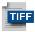 Pólizas de Diario con los documentos comprobatorios Pólizas de Egresos con los documentos comprobatorios Pólizas de Cheques con los documentos comprobatorios Archivo SIFE 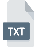 CFDI:CFDI por concepto de Honorarios  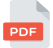 CFDI por concepto de Nómina  FebreroMarzoEn este tenor, bajo protesta de decir verdad, manifiesto que la información proporcionada en medio magnético, es copia fiel de la original que obra en los archivos de esta Entidad Municipal, haciendo referencia que la documentación comprobatoria y justificativa generada, se pone a disposición del Órgano Superior de Fiscalización del Estado de México, para la revisión correspondiente. AtentamenteC. ____________________________________Presidente Municipal Constitucionalde _____, México.C. __________________________________Tesorero Municipal de _______, México.C. __________________________________Secretario del Ayuntamiento de _______, México.C.____________________________________Director de Obras Públicas o equivalente del Municipio de _______, México.C. _______________________________________Tesorero Municipal de _______, México.Con fundamento en el artículo 95, fracción XVIII de la Ley Orgánica Municipal del Estado de México, CERTIFICO, que la información que se adjunta en medio magnético, coincide en todas y cada una de sus partes con los originales que obran en los archivos de este Municipio, para los efectos conducentes.C. _______________________________________Secretario del Ayuntamiento de _______, México.Con fundamento en el artículo 91, fracción X de la Ley Orgánica Municipal del Estado de México, CERTIFICO, que la información que se adjunta en medio magnético, coincide en todas y cada una de sus partes con los originales que obran en los archivos de este Municipio, para los efectos conducentes.